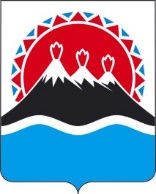 П О С Т А Н О В Л Е Н И ЕПРАВИТЕЛЬСТВАКАМЧАТСКОГО КРАЯ[Дата регистрации] № [Номер документа]г. Петропавловск-КамчатскийПРАВИТЕЛЬСТВО ПОСТАНОВЛЯЕТ:1. Внести в государственную программу Камчатского края «Развитие экономики и внешнеэкономической деятельности Камчатского края», утвержденную постановлением Правительства Камчатского края от 01.07.2021 № 277-П, изменения согласно приложению к настоящему постановлению.2. Настоящее постановление вступает в силу после дня его официального опубликования. Действие частей 3 и 4 приложения к настоящему постановлению распространяется на правоотношения, возникшие с 1 июня 2023 года.[горизонтальный штамп подписи 1]Измененияв государственную программу Камчатского края «Развитие экономики и внешнеэкономической деятельности Камчатского края», утвержденную постановлением Правительства Камчатского края от 01.07.2021 № 277-П (далее  – Программа)	1. Часть 6.5 раздела 1 «Приоритеты и цели региональной политики в сфере реализации Программы» изложить в следующей редакции:«6.5. В целях возмещения затрат (части затрат) на создание и (или) реконструкцию объектов инфраструктуры, а также на подключение (технологическое присоединение) к системам электроснабжения, газоснабжения, теплоснабжения, водоснабжения и водоотведения в целях реализации особо значимых инвестиционных проектов Камчатского края в рамках основного мероприятия 1.1 «Разработка и реализация системных мер, направленных на улучшение условий ведения инвестиционной деятельности» подпрограммы 1 предоставляются субсидии юридическим лицам – коммерческим организациям, не являющимся государственными (муниципальными) унитарными предприятиями и юридическим лицам, 100 процентов акций (долей) которых принадлежит Российской Федерации, Камчатскому краю.».2. Внести в Приложение 3 к Программе изменения, изложив его в следующей редакции:«Приложение 3к ПрограммеФИНАНСОВОЕ ОБЕСПЕЧЕНИЕ РЕАЛИЗАЦИИГОСУДАРСТВЕННОЙ ПРОГРАММЫ КАМЧАТСКОГО КРАЯ«РАЗВИТИЕ ЭКОНОМИКИ И ВНЕШНЕЭКОНОМИЧЕСКОЙ ДЕЯТЕЛЬНОСТИКАМЧАТСКОГО КРАЯ»».3. Внести в приложение 4 к Программе следующие изменения:	1) в части 3: 	а) в пункте 2 после слов «мука пшеничная» дополнить словами «, макаронные изделия»;	б) пункт 3 изложить в следующей редакции:«3) труднодоступные местности Камчатского края – следующие населенные пункты в Камчатском крае: Озерновское городское поселение Усть-Большерецкого муниципального района, сельские поселения «село Тигиль», «село Лесная», «село Усть-Хайрюзово» Тигильского муниципального района, сельские поселения «село Каменское», «село Манилы», «село Аянка», «село Слаутное», «село Таловка» Пенжинского муниципального района, сельские поселения «село Тиличики», «село Ачайваям», «село Пахачи», «село Вывенка», «село Хаилино» Олюторского муниципального района, сельские поселения «поселок Оссора», «село Ивашка», «село Тымлат», «село Ильпырское» Карагинского муниципального района, Крутобереговское, Соболевское и Устьевое сельские поселения Соболевского муниципального района, село Никольское Алеутского муниципального округа, городской округ «поселок Палана»;»;2) пункт 2 части 12 изложить в следующей редакции:«2) наличие утвержденной муниципальной программы, содержащей мероприятие, направленное на поддержку и развитие малого и среднего предпринимательства, для целей настоящего Порядка;».4. Внести в приложение 5 к Программе следующие изменения:1) в части 2: а) слова «проектов по развитию» заменить словами «мероприятий по развитию объектов многоформатной торговли, в том числе»;б) пункт 1 изложить в следующей редакции:«1) приобретение и (или) изготовление и (или) оплата монтажных, демонтажных работ и (или) доставки киосков, лотков, торговых палаток, торговых тележек для осуществления торговой деятельности, в том числе при организации и (или) проведении ярмарки;»;в) в пункте 2 после слов «торговой деятельности» дополнить словами «, в том числе»;г) в пункте 3 после слов «торговой деятельности» дополнить словами «, в том числе»;2) в части 13: а) пункт 3 изложить в следующей редакции:«3) наличие паспорта проекта с указанием территории, планируемой для реализации проекта, включающего финансово-экономическое обоснование: пояснительную записку о планируемых к проведению мероприятиях, смету на предстоящий объем работ и их стоимость.»;б) пункты 4 – 6 признать утратившими силу.О внесении изменений в государственную программу Камчатского края «Развитие экономики и внешнеэкономической деятельности Камчатского края», утвержденную постановлением Правительства Камчатского края от 01.07.2021 № 277-П Председатель Правительства Камчатского краяЕ.А. ЧекинПриложение к постановлению Правительства Камчатского краяот [Дата регистрации] № [Номер документа]№ п/пНаименование Программы / подпрограммы / мероприятияКод бюджетной классификацииОбъем средств на реализацию Программы (тыс. руб.)Объем средств на реализацию Программы (тыс. руб.)Объем средств на реализацию Программы (тыс. руб.)Объем средств на реализацию Программы (тыс. руб.)Объем средств на реализацию Программы (тыс. руб.)Объем средств на реализацию Программы (тыс. руб.)№ п/пНаименование Программы / подпрограммы / мероприятияГРБСВСЕГО2021 год2022 год2023 год2024 год2025 год12345678910Государственная программа Камчатского края «Развитие экономики и внешнеэкономической деятельности Камчатского края»Государственная программа Камчатского края «Развитие экономики и внешнеэкономической деятельности Камчатского края»Всего, в том числе:29 478 545,9689716 891 965,115539 353 204,602991 343 160,911501 112 838,83455777 376,50440Государственная программа Камчатского края «Развитие экономики и внешнеэкономической деятельности Камчатского края»Государственная программа Камчатского края «Развитие экономики и внешнеэкономической деятельности Камчатского края»за счет средств федерального бюджета615 656,80000285 886,70000159 160,4000099 767,9000070 745,3000096,50000Государственная программа Камчатского края «Развитие экономики и внешнеэкономической деятельности Камчатского края»Государственная программа Камчатского края «Развитие экономики и внешнеэкономической деятельности Камчатского края»за счет средств федерального бюджета843329 884,4000019 500,00000159 160,4000089 624,5000061 503,0000096,50000Государственная программа Камчатского края «Развитие экономики и внешнеэкономической деятельности Камчатского края»Государственная программа Камчатского края «Развитие экономики и внешнеэкономической деятельности Камчатского края»за счет средств федерального бюджета85019 385,700000,000000,0000010 143,400009 242,300000,00000Государственная программа Камчатского края «Развитие экономики и внешнеэкономической деятельности Камчатского края»Государственная программа Камчатского края «Развитие экономики и внешнеэкономической деятельности Камчатского края»за счет средств федерального бюджета860266 386,70000266 386,700000,000000,000000,000000,00000Государственная программа Камчатского края «Развитие экономики и внешнеэкономической деятельности Камчатского края»Государственная программа Камчатского края «Развитие экономики и внешнеэкономической деятельности Камчатского края»за счет средств краевого бюджета12 281 553,677865 832 125,607583 958 661,51983944 293,01150772 993,53455773 480,00440Государственная программа Камчатского края «Развитие экономики и внешнеэкономической деятельности Камчатского края»Государственная программа Камчатского края «Развитие экономики и внешнеэкономической деятельности Камчатского края»за счет средств краевого бюджета8201 290 221,65446428 555,39006430 057,17000431 609,09440Государственная программа Камчатского края «Развитие экономики и внешнеэкономической деятельности Камчатского края»Государственная программа Камчатского края «Развитие экономики и внешнеэкономической деятельности Камчатского края»за счет средств краевого бюджета84310 468 627,062665 309 616,462003 958 661,51983515 635,16285342 843,00798341 870,91000Государственная программа Камчатского края «Развитие экономики и внешнеэкономической деятельности Камчатского края»Государственная программа Камчатского края «Развитие экономики и внешнеэкономической деятельности Камчатского края»за счет средств краевого бюджета850195,815160,000000,00000102,4585993,356570,00000Государственная программа Камчатского края «Развитие экономики и внешнеэкономической деятельности Камчатского края»Государственная программа Камчатского края «Развитие экономики и внешнеэкономической деятельности Камчатского края»за счет средств краевого бюджета860522 509,14558522 509,145580,000000,000000,000000,00000Государственная программа Камчатского края «Развитие экономики и внешнеэкономической деятельности Камчатского края»Государственная программа Камчатского края «Развитие экономики и внешнеэкономической деятельности Камчатского края»за счет средств местных бюджетов25 000,0000025 000,000000,000000,000000,000000,00000Государственная программа Камчатского края «Развитие экономики и внешнеэкономической деятельности Камчатского края»Государственная программа Камчатского края «Развитие экономики и внешнеэкономической деятельности Камчатского края»за счет средств государственных внебюджетных фондов0,000000,000000,000000,000000,000000,00000Государственная программа Камчатского края «Развитие экономики и внешнеэкономической деятельности Камчатского края»Государственная программа Камчатского края «Развитие экономики и внешнеэкономической деятельности Камчатского края»за счет средств внебюджетных фондов0,000000,000000,000000,000000,000000,00000Государственная программа Камчатского края «Развитие экономики и внешнеэкономической деятельности Камчатского края»Государственная программа Камчатского края «Развитие экономики и внешнеэкономической деятельности Камчатского края»за счет средств прочих внебюджетных источников1 347 550,00000400 000,00000375 550,00000299 100,00000269 100,000003 800,00000Государственная программа Камчатского края «Развитие экономики и внешнеэкономической деятельности Камчатского края»Государственная программа Камчатского края «Развитие экономики и внешнеэкономической деятельности Камчатского края»за счет безвозмездных поступлений от негосударственных организаций84315 208 785,4911110 348 952,807954 859 832,683160,000000,000000,000001.Подпрограмма 1 «Формирование благоприятной инвестиционной среды»Всего, в том числе:297 669,95207228 419,9520715 000,0000025 750,0000014 250,0000014 250,000001.Подпрограмма 1 «Формирование благоприятной инвестиционной среды»за счет средств федерального бюджета8430,000000,000000,000000,000000,000000,000001.Подпрограмма 1 «Формирование благоприятной инвестиционной среды»за счет средств краевого бюджета297 669,95207228 419,9520715 000,0000025 750,0000014 250,0000014 250,000001.Подпрограмма 1 «Формирование благоприятной инвестиционной среды»за счет средств краевого бюджета84369 250,000000,0000015 000,0000025 750,0000014 250,0000014 250,000001.Подпрограмма 1 «Формирование благоприятной инвестиционной среды»за счет средств краевого бюджета860228 419,95207228 419,952070,000000,000000,000000,000001.Подпрограмма 1 «Формирование благоприятной инвестиционной среды»за счет средств местных бюджетов0,000000,000000,000000,000000,000000,000001.Подпрограмма 1 «Формирование благоприятной инвестиционной среды»за счет средств государственных внебюджетных фондов0,000000,000000,000000,000000,000000,000001.Подпрограмма 1 «Формирование благоприятной инвестиционной среды»за счет средств внебюджетных фондов0,000000,000000,000000,000000,000000,000001.Подпрограмма 1 «Формирование благоприятной инвестиционной среды»за счет средств прочих внебюджетных источников0,000000,000000,000000,000000,000000,000001.1.Разработка и реализация системных мер, направленных на улучшение условий ведения инвестиционной деятельностиВсего, в том числе:119 899,3700750 649,3700715 000,0000025 750,0000014 250,0000014 250,000001.1.Разработка и реализация системных мер, направленных на улучшение условий ведения инвестиционной деятельностиза счет средств федерального бюджета8430,000001.1.Разработка и реализация системных мер, направленных на улучшение условий ведения инвестиционной деятельностиза счет средств краевого бюджета119 899,3700750 649,3700715 000,0000025 750,0000014 250,0000014 250,000001.1.Разработка и реализация системных мер, направленных на улучшение условий ведения инвестиционной деятельностиза счет средств краевого бюджета84369 250,0000015 000,0000025 750,0000014 250,0000014 250,000001.1.Разработка и реализация системных мер, направленных на улучшение условий ведения инвестиционной деятельностиза счет средств краевого бюджета86050 649,3700750 649,370071.1.Разработка и реализация системных мер, направленных на улучшение условий ведения инвестиционной деятельностиза счет средств местных бюджетов0,000001.1.Разработка и реализация системных мер, направленных на улучшение условий ведения инвестиционной деятельностиза счет средств государственных внебюджетных фондов0,000001.1.Разработка и реализация системных мер, направленных на улучшение условий ведения инвестиционной деятельностиза счет средств внебюджетных фондов0,000001.1.Разработка и реализация системных мер, направленных на улучшение условий ведения инвестиционной деятельностиза счет средств прочих внебюджетных источников0,000001.2.Формирование и продвижение инвестиционного имиджа Камчатского краяВсего, в том числе:177 770,58200177 770,582000,000000,000000,000000,000001.2.Формирование и продвижение инвестиционного имиджа Камчатского краяза счет средств федерального бюджета8430,000001.2.Формирование и продвижение инвестиционного имиджа Камчатского краяза счет средств краевого бюджета177 770,58200177 770,582000,000000,000000,000000,000001.2.Формирование и продвижение инвестиционного имиджа Камчатского краяза счет средств краевого бюджета8430,000000,000000,000000,000001.2.Формирование и продвижение инвестиционного имиджа Камчатского краяза счет средств краевого бюджета860177 770,582001.2.Формирование и продвижение инвестиционного имиджа Камчатского краяза счет средств местных бюджетов0,000001.2.Формирование и продвижение инвестиционного имиджа Камчатского краяза счет средств государственных внебюджетных фондов0,000001.2.Формирование и продвижение инвестиционного имиджа Камчатского краяза счет средств внебюджетных фондов0,000001.2.Формирование и продвижение инвестиционного имиджа Камчатского краяза счет средств прочих внебюджетных источников0,000002.Подпрограмма 2 «Развитие субъектов малого и среднего предпринимательства»Всего, в том числе:2 886 062,42018914 402,90222886 684,86843506 609,83337450 303,35416128 061,462002.Подпрограмма 2 «Развитие субъектов малого и среднего предпринимательства»за счет средств федерального бюджета528 496,20000266 284,20000124 575,8000081 754,5000055 881,700000,000002.Подпрограмма 2 «Развитие субъектов малого и среднего предпринимательства»за счет средств федерального бюджета843242 826,300000,00000124 575,8000071 611,1000046 639,400000,000002.Подпрограмма 2 «Развитие субъектов малого и среднего предпринимательства»за счет средств федерального бюджета85019 385,700000,000000,0000010 143,400009 242,300000,000002.Подпрограмма 2 «Развитие субъектов малого и среднего предпринимательства»за счет средств федерального бюджета860266 284,20000266 284,200000,000000,000000,000000,000002.Подпрограмма 2 «Развитие субъектов малого и среднего предпринимательства»за счет средств краевого бюджета985 016,22018223 118,70222386 559,06843125 755,33337125 321,65416124 261,462002.Подпрограмма 2 «Развитие субъектов малого и среднего предпринимательства»за счет средств краевого бюджета843761 701,702800,00000386 559,06843125 652,87478125 228,29759124 261,462002.Подпрограмма 2 «Развитие субъектов малого и среднего предпринимательства»за счет средств краевого бюджета850195,815160,000000,00000102,4585993,356570,000002.Подпрограмма 2 «Развитие субъектов малого и среднего предпринимательства»за счет средств краевого бюджета860223 118,70222223 118,702220,000000,000000,000000,000002.Подпрограмма 2 «Развитие субъектов малого и среднего предпринимательства»за счет средств местных бюджетов25 000,0000025 000,000000,000000,000000,000000,000002.Подпрограмма 2 «Развитие субъектов малого и среднего предпринимательства»за счет средств государственных внебюджетных фондов0,000000,000000,000000,000000,000000,000002.Подпрограмма 2 «Развитие субъектов малого и среднего предпринимательства»за счет средств внебюджетных фондов0,000000,000000,000000,000000,000000,000002.Подпрограмма 2 «Развитие субъектов малого и среднего предпринимательства»за счет средств прочих внебюджетных источников1 347 550,00000400 000,00000375 550,00000299 100,00000299 100,000003 800,000002.1.Оказание мер государственной поддержки субъектам малого и среднего предпринимательстваВсего, в том числе:450 758,2348394 350,00000240 000,0000039 082,8803138 910,5425238 414,812002.1.Оказание мер государственной поддержки субъектам малого и среднего предпринимательстваза счет средств федерального бюджета8430,000002.1.Оказание мер государственной поддержки субъектам малого и среднего предпринимательстваза счет средств краевого бюджета425 758,2348369 350,00000240 000,0000039 082,8803138 910,5425238 414,812002.1.Оказание мер государственной поддержки субъектам малого и среднего предпринимательстваза счет средств краевого бюджета843356 408,23483240 000,0000039 082,8803138 910,5425238 414,812002.1.Оказание мер государственной поддержки субъектам малого и среднего предпринимательстваза счет средств краевого бюджета86069 350,0000069 350,000002.1.Оказание мер государственной поддержки субъектам малого и среднего предпринимательстваза счет средств местных бюджетов25 000,0000025 000,000000,000000,000000,000000,000002.1.Оказание мер государственной поддержки субъектам малого и среднего предпринимательстваза счет средств государственных внебюджетных фондов0,000002.1.Оказание мер государственной поддержки субъектам малого и среднего предпринимательстваза счет средств внебюджетных фондов0,000002.1.Оказание мер государственной поддержки субъектам малого и среднего предпринимательстваза счет средств прочих внебюджетных источников16 950,000000,000005 550,000003 800,000003 800,000003 800,000002.2.I2 Региональный проект «Создание благоприятных условий для осуществления деятельности самозанятыми гражданами»Всего, в том числе:19 757,979817 053,838397 247,373742 728,383842 728,383840,000002.2.I2 Региональный проект «Создание благоприятных условий для осуществления деятельности самозанятыми гражданами»за счет средств федерального бюджета7 284,400001 538,300001 729,900002 008,100002 008,100000,000002.2.I2 Региональный проект «Создание благоприятных условий для осуществления деятельности самозанятыми гражданами»за счет средств федерального бюджета8435 582,300001 729,900002 008,100002 008,100000,000002.2.I2 Региональный проект «Создание благоприятных условий для осуществления деятельности самозанятыми гражданами»за счет средств федерального бюджета8601 538,300001 538,300002.2.I2 Региональный проект «Создание благоприятных условий для осуществления деятельности самозанятыми гражданами»за счет средств краевого бюджета73,5798115,5383917,4737420,2838420,283840,000002.2.I2 Региональный проект «Создание благоприятных условий для осуществления деятельности самозанятыми гражданами»за счет средств краевого бюджета84358,0414217,4737420,2838420,283840,000002.2.I2 Региональный проект «Создание благоприятных условий для осуществления деятельности самозанятыми гражданами»за счет средств краевого бюджета86015,5383915,538392.2.I2 Региональный проект «Создание благоприятных условий для осуществления деятельности самозанятыми гражданами»за счет средств местных бюджетов0,000002.2.I2 Региональный проект «Создание благоприятных условий для осуществления деятельности самозанятыми гражданами»за счет средств государственных внебюджетных фондов0,000002.2.I2 Региональный проект «Создание благоприятных условий для осуществления деятельности самозанятыми гражданами»за счет средств внебюджетных фондов0,000002.2.I2 Региональный проект «Создание благоприятных условий для осуществления деятельности самозанятыми гражданами»за счет средств прочих внебюджетных источников12 400,000005 500,000005 500,00000700,00000700,000000,000002.3.I4 Региональный проект «Создание условий для легкого старта и комфортного ведения бизнеса»Всего, в том числе:221 279,2130552 451,9009157 925,4757652 313,1373854 149,299004 439,400002.3.I4 Региональный проект «Создание условий для легкого старта и комфортного ведения бизнеса»за счет средств федерального бюджета129 711,8000033 878,6000038 825,4000027 595,0000029 412,800000,000002.3.I4 Региональный проект «Создание условий для легкого старта и комфортного ведения бизнеса»за счет средств федерального бюджета84395 833,2000038 825,4000027 595,0000029 412,800000,000002.3.I4 Региональный проект «Создание условий для легкого старта и комфортного ведения бизнеса»за счет средств федерального бюджета86033 878,6000033 878,600002.3.I4 Региональный проект «Создание условий для легкого старта и комфортного ведения бизнеса»за счет средств краевого бюджета21 567,413053 573,300914 100,075764 718,137384 736,499004 439,400002.3.I4 Региональный проект «Создание условий для легкого старта и комфортного ведения бизнеса»за счет средств краевого бюджета84317 994,112144 100,075764 718,137384 736,499004 439,400002.3.I4 Региональный проект «Создание условий для легкого старта и комфортного ведения бизнеса»за счет средств краевого бюджета8603 573,300913 573,300912.3.I4 Региональный проект «Создание условий для легкого старта и комфортного ведения бизнеса»за счет средств местных бюджетов0,000002.3.I4 Региональный проект «Создание условий для легкого старта и комфортного ведения бизнеса»за счет средств государственных внебюджетных фондов0,000002.3.I4 Региональный проект «Создание условий для легкого старта и комфортного ведения бизнеса»за счет средств внебюджетных фондов0,000002.3.I4 Региональный проект «Создание условий для легкого старта и комфортного ведения бизнеса»за счет средств прочих внебюджетных источников70 000,0000015 000,0000015 000,0000020 000,0000020 000,000000,000002.4.I5 Региональный проект «Акселерация субъектов малого и среднего предпринимательства»Всего, в том числе:2 177 316,99249760 547,16292575 962,01893408 685,43184350 715,1288081 407,250002.4.I5 Региональный проект «Акселерация субъектов малого и среднего предпринимательства»за счет средств федерального бюджета391 500,00000230 867,3000084 020,5000052 151,4000024 460,800000,000002.4.I5 Региональный проект «Акселерация субъектов малого и среднего предпринимательства»за счет средств федерального бюджета843141 247,0000084 020,5000042 008,0000015 218,500000,000002.4.I5 Региональный проект «Акселерация субъектов малого и среднего предпринимательства»за счет средств федерального бюджета85019 385,700000,000000,0000010 143,400009 242,300000,000002.4.I5 Региональный проект «Акселерация субъектов малого и среднего предпринимательства»за счет средств федерального бюджета860230 867,30000230 867,300002.4.I5 Региональный проект «Акселерация субъектов малого и среднего предпринимательства»за счет средств краевого бюджета456 209,74249150 179,86292142 441,5189381 934,0318481 654,3288081 407,250002.4.I5 Региональный проект «Акселерация субъектов малого и среднего предпринимательства»за счет средств краевого бюджета843305 834,06441142 441,5189381 831,5732581 560,9722381 407,250002.4.I5 Региональный проект «Акселерация субъектов малого и среднего предпринимательства»за счет средств краевого бюджета850195,815160,000000,00000102,4585993,356570,000002.4.I5 Региональный проект «Акселерация субъектов малого и среднего предпринимательства»за счет средств краевого бюджета860150 179,86292150 179,862922.4.I5 Региональный проект «Акселерация субъектов малого и среднего предпринимательства»за счет средств местных бюджетов0,000000,000000,000000,000000,000000,000002.4.I5 Региональный проект «Акселерация субъектов малого и среднего предпринимательства»за счет средств государственных внебюджетных фондов0,000002.4.I5 Региональный проект «Акселерация субъектов малого и среднего предпринимательства»за счет средств внебюджетных фондов0,000002.4.I5 Региональный проект «Акселерация субъектов малого и среднего предпринимательства»за счет средств прочих внебюджетных источников1 248 200,00000379 500,00000349 500,00000274 600,00000244 600,000000,000003.Подпрограмма 3 «Развитие промышленности, внешнеэкономической деятельности, конкуренции»Всего, в том числе:117 817,2376329 521,1059651 213,5272717 748,028409 667,288009 667,288003.Подпрограмма 3 «Развитие промышленности, внешнеэкономической деятельности, конкуренции»за счет средств федерального бюджета30 639,20000102,5000022 567,100007 774,9000098,2000096,500003.Подпрограмма 3 «Развитие промышленности, внешнеэкономической деятельности, конкуренции»за счет средств федерального бюджета84330 536,700000,0000022 567,100007 774,9000098,2000096,500003.Подпрограмма 3 «Развитие промышленности, внешнеэкономической деятельности, конкуренции»за счет средств федерального бюджета860102,50000102,500000,000000,000000,000000,000003.Подпрограмма 3 «Развитие промышленности, внешнеэкономической деятельности, конкуренции»за счет средств федерального бюджета8500,000000,000000,000003.Подпрограмма 3 «Развитие промышленности, внешнеэкономической деятельности, конкуренции»за счет средств краевого бюджета87 178,0376329 418,6059628 646,427279 973,128409 569,088009 570,788003.Подпрограмма 3 «Развитие промышленности, внешнеэкономической деятельности, конкуренции»за счет средств краевого бюджета84357 759,431670,0000028 646,427279 973,128409 569,088009 570,788003.Подпрограмма 3 «Развитие промышленности, внешнеэкономической деятельности, конкуренции»за счет средств краевого бюджета86029 418,6059629 418,605960,000000,000000,000000,000003.Подпрограмма 3 «Развитие промышленности, внешнеэкономической деятельности, конкуренции»за счет средств краевого бюджета8500,000000,000000,000003.Подпрограмма 3 «Развитие промышленности, внешнеэкономической деятельности, конкуренции»за счет средств местных бюджетов0,000000,000000,000000,000000,000000,000003.Подпрограмма 3 «Развитие промышленности, внешнеэкономической деятельности, конкуренции»за счет средств государственных внебюджетных фондов0,000000,000000,000000,000000,000000,000003.Подпрограмма 3 «Развитие промышленности, внешнеэкономической деятельности, конкуренции»за счет средств внебюджетных фондов0,000000,000000,000000,000000,000000,000003.Подпрограмма 3 «Развитие промышленности, внешнеэкономической деятельности, конкуренции»за счет средств прочих внебюджетных источников0,000000,000000,000000,000000,000000,000003.1.Стимулирование и поддержка внешнеэкономической деятельности в Камчатском краеВсего, в том числе:8500,000003.1.Стимулирование и поддержка внешнеэкономической деятельности в Камчатском краеза счет средств федерального бюджета8500,000003.1.Стимулирование и поддержка внешнеэкономической деятельности в Камчатском краеза счет средств краевого бюджета8500,000003.1.Стимулирование и поддержка внешнеэкономической деятельности в Камчатском краеза счет средств местных бюджетов8500,000003.1.Стимулирование и поддержка внешнеэкономической деятельности в Камчатском краеза счет средств государственных внебюджетных фондов8500,000003.1.Стимулирование и поддержка внешнеэкономической деятельности в Камчатском краеза счет средств внебюджетных фондов8500,000003.1.Стимулирование и поддержка внешнеэкономической деятельности в Камчатском краеза счет средств прочих внебюджетных источников8500,000003.2.Оказание мер государственной поддержки промышленным предприятиям в целях финансового обеспечения и (или) возмещения части затрат, связанных с осуществлением деятельности в области обрабатывающих производствВсего, в том числе:8430,000003.2.Оказание мер государственной поддержки промышленным предприятиям в целях финансового обеспечения и (или) возмещения части затрат, связанных с осуществлением деятельности в области обрабатывающих производствза счет средств федерального бюджета8430,000003.2.Оказание мер государственной поддержки промышленным предприятиям в целях финансового обеспечения и (или) возмещения части затрат, связанных с осуществлением деятельности в области обрабатывающих производствза счет средств краевого бюджета8430,000003.2.Оказание мер государственной поддержки промышленным предприятиям в целях финансового обеспечения и (или) возмещения части затрат, связанных с осуществлением деятельности в области обрабатывающих производствза счет средств местных бюджетов8430,000003.2.Оказание мер государственной поддержки промышленным предприятиям в целях финансового обеспечения и (или) возмещения части затрат, связанных с осуществлением деятельности в области обрабатывающих производствза счет средств государственных внебюджетных фондов8430,000003.2.Оказание мер государственной поддержки промышленным предприятиям в целях финансового обеспечения и (или) возмещения части затрат, связанных с осуществлением деятельности в области обрабатывающих производствза счет средств внебюджетных фондов8430,000003.2.Оказание мер государственной поддержки промышленным предприятиям в целях финансового обеспечения и (или) возмещения части затрат, связанных с осуществлением деятельности в области обрабатывающих производствза счет средств прочих внебюджетных источников8430,000003.3.Подготовка управленческих кадров для отраслей экономики Камчатского краяВсего, в том числе:762,39734155,30304158,03030149,68800149,68800149,688003.3.Подготовка управленческих кадров для отраслей экономики Камчатского краяза счет средств федерального бюджета499,70000102,50000104,3000098,2000098,2000096,500003.3.Подготовка управленческих кадров для отраслей экономики Камчатского краяза счет средств федерального бюджета843397,20000104,3000098,2000098,2000096,500003.3.Подготовка управленческих кадров для отраслей экономики Камчатского краяза счет средств федерального бюджета860102,50000102,500003.3.Подготовка управленческих кадров для отраслей экономики Камчатского краяза счет средств краевого бюджета262,6973452,8030453,7303051,4880051,4880053,188003.3.Подготовка управленческих кадров для отраслей экономики Камчатского краяза счет средств краевого бюджета843209,8943053,7303051,4880051,4880053,188003.3.Подготовка управленческих кадров для отраслей экономики Камчатского краяза счет средств краевого бюджета86052,8030452,803043.3.Подготовка управленческих кадров для отраслей экономики Камчатского краяза счет средств местных бюджетов0,000003.3.Подготовка управленческих кадров для отраслей экономики Камчатского краяза счет средств государственных внебюджетных фондов0,000003.3.Подготовка управленческих кадров для отраслей экономики Камчатского краяза счет средств внебюджетных фондов0,000003.3.Подготовка управленческих кадров для отраслей экономики Камчатского краяза счет средств прочих внебюджетных источников0,000003.4.Создание промышленного парка или промышленной площадки в Камчатском краеВсего, в том числе:39 552,8000011 000,000000,000009 517,600009 517,600009 517,600003.4.Создание промышленного парка или промышленной площадки в Камчатском краеза счет средств федерального бюджета8430,000003.4.Создание промышленного парка или промышленной площадки в Камчатском краеза счет средств краевого бюджета39 552,8000011 000,000000,000009 517,600009 517,600009 517,600003.4.Создание промышленного парка или промышленной площадки в Камчатском краеза счет средств краевого бюджета84328 552,800000,000009 517,600009 517,600009 517,600003.4.Создание промышленного парка или промышленной площадки в Камчатском краеза счет средств краевого бюджета86011 000,0000011 000,000003.4.Создание промышленного парка или промышленной площадки в Камчатском краеза счет средств местных бюджетов0,000003.4.Создание промышленного парка или промышленной площадки в Камчатском краеза счет средств государственных внебюджетных фондов0,000003.4.Создание промышленного парка или промышленной площадки в Камчатском краеза счет средств внебюджетных фондов0,000003.4.Создание промышленного парка или промышленной площадки в Камчатском краеза счет средств прочих внебюджетных источников0,000003.5Предоставление субсидий ООО «УК ТОР «Камчатка» в целях финансового обеспечения затрат, возникающих при реализации функций по управлению территорией социально-экономического развития «Камчатка», установленных федеральным закономВсего, в том числе:36 731,6029218 365,8029218 365,800000,000000,000000,000003.5Предоставление субсидий ООО «УК ТОР «Камчатка» в целях финансового обеспечения затрат, возникающих при реализации функций по управлению территорией социально-экономического развития «Камчатка», установленных федеральным закономза счет средств федерального бюджета8430,000003.5Предоставление субсидий ООО «УК ТОР «Камчатка» в целях финансового обеспечения затрат, возникающих при реализации функций по управлению территорией социально-экономического развития «Камчатка», установленных федеральным закономза счет средств краевого бюджета36 731,6029218 365,8029218 365,800000,000000,000000,000003.5Предоставление субсидий ООО «УК ТОР «Камчатка» в целях финансового обеспечения затрат, возникающих при реализации функций по управлению территорией социально-экономического развития «Камчатка», установленных федеральным закономза счет средств краевого бюджета84318 365,8000018 365,800000,000000,000000,000003.5Предоставление субсидий ООО «УК ТОР «Камчатка» в целях финансового обеспечения затрат, возникающих при реализации функций по управлению территорией социально-экономического развития «Камчатка», установленных федеральным закономза счет средств краевого бюджета86018 365,8029218 365,802923.5Предоставление субсидий ООО «УК ТОР «Камчатка» в целях финансового обеспечения затрат, возникающих при реализации функций по управлению территорией социально-экономического развития «Камчатка», установленных федеральным закономза счет средств местных бюджетов0,000003.5Предоставление субсидий ООО «УК ТОР «Камчатка» в целях финансового обеспечения затрат, возникающих при реализации функций по управлению территорией социально-экономического развития «Камчатка», установленных федеральным закономза счет средств государственных внебюджетных фондов0,000003.5Предоставление субсидий ООО «УК ТОР «Камчатка» в целях финансового обеспечения затрат, возникающих при реализации функций по управлению территорией социально-экономического развития «Камчатка», установленных федеральным закономза счет средств внебюджетных фондов0,000003.5Предоставление субсидий ООО «УК ТОР «Камчатка» в целях финансового обеспечения затрат, возникающих при реализации функций по управлению территорией социально-экономического развития «Камчатка», установленных федеральным закономза счет средств прочих внебюджетных источников0,000003.6T6 Региональный проект «Системные меры развития международной кооперации и экспорта»Всего, в том числе:8500,000000,000000,000000,000000,000000,000003.6T6 Региональный проект «Системные меры развития международной кооперации и экспорта»за счет средств федерального бюджета8500,000003.6T6 Региональный проект «Системные меры развития международной кооперации и экспорта»за счет средств краевого бюджета8500,000000,000000,000000,000000,000000,000003.6T6 Региональный проект «Системные меры развития международной кооперации и экспорта»за счет средств местных бюджетов8500,000003.6T6 Региональный проект «Системные меры развития международной кооперации и экспорта»за счет средств государственных внебюджетных фондов8500,000003.6T6 Региональный проект «Системные меры развития международной кооперации и экспорта»за счет средств внебюджетных фондов8500,000003.6T6 Региональный проект «Системные меры развития международной кооперации и экспорта»за счет средств прочих внебюджетных источников8500,000003.7Финансовое обеспечение создания (капитализации) и (или) деятельности (докапитализации) регионального фонда развития промышленностиВсего, в том числе:18 080,740400,0000010 000,000008 080,740400,000000,000003.7Финансовое обеспечение создания (капитализации) и (или) деятельности (докапитализации) регионального фонда развития промышленностиза счет средств федерального бюджета8437 676,700007 676,700003.7Финансовое обеспечение создания (капитализации) и (или) деятельности (докапитализации) регионального фонда развития промышленностиза счет средств краевого бюджета84310 404,040400,0000010 000,00000404,040400,000000,000003.7Финансовое обеспечение создания (капитализации) и (или) деятельности (докапитализации) регионального фонда развития промышленностиза счет средств местных бюджетов8430,000003.7Финансовое обеспечение создания (капитализации) и (или) деятельности (докапитализации) регионального фонда развития промышленностиза счет средств государственных внебюджетных фондов8430,000003.7Финансовое обеспечение создания (капитализации) и (или) деятельности (докапитализации) регионального фонда развития промышленностиза счет средств внебюджетных фондов8430,000003.7Финансовое обеспечение создания (капитализации) и (или) деятельности (докапитализации) регионального фонда развития промышленностиза счет средств прочих внебюджетных источников8430,000003.8Реализация дополнительных мероприятий по финансовому обеспечению деятельности (докапитализации) регионального фонда развития промышленностиВсего, в том числе:84322 689,696970,0000022 689,696970,000000,000000,000003.8Реализация дополнительных мероприятий по финансовому обеспечению деятельности (докапитализации) регионального фонда развития промышленностиза счет средств федерального бюджета84322 462,800000,0000022 462,800000,000000,000000,000003.8Реализация дополнительных мероприятий по финансовому обеспечению деятельности (докапитализации) регионального фонда развития промышленностиза счет средств краевого бюджета843226,896970,00000226,896970,000000,000000,000003.8Реализация дополнительных мероприятий по финансовому обеспечению деятельности (докапитализации) регионального фонда развития промышленностиза счет средств местных бюджетов8430,000003.8Реализация дополнительных мероприятий по финансовому обеспечению деятельности (докапитализации) регионального фонда развития промышленностиза счет средств государственных внебюджетных фондов8430,000003.8Реализация дополнительных мероприятий по финансовому обеспечению деятельности (докапитализации) регионального фонда развития промышленностиза счет средств внебюджетных фондов8430,000003.8Реализация дополнительных мероприятий по финансовому обеспечению деятельности (докапитализации) регионального фонда развития промышленностиза счет средств прочих внебюджетных источников8430,000004.Подпрограмма 4 «Обеспечение доступности энергетических ресурсов»Всего, в том числе:84323 086 494,9253015 209 488,383027 877 006,542280,000000,000000,000004.Подпрограмма 4 «Обеспечение доступности энергетических ресурсов»за счет средств федерального бюджета8430,000000,000000,000000,000000,000000,000004.Подпрограмма 4 «Обеспечение доступности энергетических ресурсов»за счет средств краевого бюджета8437 877 709,434194 860 535,575073 017 173,859120,000000,000000,000004.Подпрограмма 4 «Обеспечение доступности энергетических ресурсов»за счет средств местных бюджетов8430,000000,000000,000000,000000,000000,000004.Подпрограмма 4 «Обеспечение доступности энергетических ресурсов»за счет средств государственных внебюджетных фондов8430,000000,000000,000000,000000,000000,000004.Подпрограмма 4 «Обеспечение доступности энергетических ресурсов»за счет средств внебюджетных фондов8430,000000,000000,000000,000000,000000,000004.Подпрограмма 4 «Обеспечение доступности энергетических ресурсов»за счет средств прочих внебюджетных источников8430,000000,000000,000000,000000,000000,000004.Подпрограмма 4 «Обеспечение доступности энергетических ресурсов»за счет безвозмездных поступлений от негосударственных организаций84315 208 785,4911110 348 952,807954 859 832,683160,000000,000000,000004.1.Предоставление мер государственной поддержки при осуществлении тарифообразования на электрическую энергиюВсего, в том числе:84323 086 494,9253015 209 488,383027 877 006,542280,000000,000000,000004.1.Предоставление мер государственной поддержки при осуществлении тарифообразования на электрическую энергиюза счет средств федерального бюджета8430,000004.1.Предоставление мер государственной поддержки при осуществлении тарифообразования на электрическую энергиюза счет средств краевого бюджета8437 877 709,434194 860 535,575073 017 173,859120,000000,000000,000004.1.Предоставление мер государственной поддержки при осуществлении тарифообразования на электрическую энергиюза счет средств местных бюджетов8430,000004.1.Предоставление мер государственной поддержки при осуществлении тарифообразования на электрическую энергиюза счет средств государственных внебюджетных фондов8430,000004.1.Предоставление мер государственной поддержки при осуществлении тарифообразования на электрическую энергиюза счет средств внебюджетных фондов8430,000004.1.Предоставление мер государственной поддержки при осуществлении тарифообразования на электрическую энергиюза счет средств прочих внебюджетных источников8430,000004.1.Предоставление мер государственной поддержки при осуществлении тарифообразования на электрическую энергиюза счет безвозмездных поступлений от негосударственных организаций84315 208 785,4911110 348 952,807954 859 832,683160,000000,000000,000005.Подпрограмма 5 «Снижение административных барьеров, повышение качества предоставления и доступности государственных услуг в Камчатском крае»Всего, в том числе:2 052 524,80269370 316,68584391 986,46239428 555,39006430 057,17000431 609,094405.Подпрограмма 5 «Снижение административных барьеров, повышение качества предоставления и доступности государственных услуг в Камчатском крае»за счет средств федерального бюджета0,000000,000000,000000,000000,000000,000005.Подпрограмма 5 «Снижение административных барьеров, повышение качества предоставления и доступности государственных услуг в Камчатском крае»за счет средств краевого бюджета2 052 524,80269370 316,68584391 986,46239428 555,39006430 057,17000431 609,094405.Подпрограмма 5 «Снижение административных барьеров, повышение качества предоставления и доступности государственных услуг в Камчатском крае»за счет средств краевого бюджета843762 303,14823370 316,68584391 986,462390,000000,000000,000005.Подпрограмма 5 «Снижение административных барьеров, повышение качества предоставления и доступности государственных услуг в Камчатском крае»за счет средств краевого бюджета8201 290 221,65446428 555,39006430 057,17000431 609,094405.Подпрограмма 5 «Снижение административных барьеров, повышение качества предоставления и доступности государственных услуг в Камчатском крае»за счет средств местных бюджетов0,000000,000000,000000,000000,000000,000005.Подпрограмма 5 «Снижение административных барьеров, повышение качества предоставления и доступности государственных услуг в Камчатском крае»за счет средств государственных внебюджетных фондов0,000000,000000,000000,000000,000000,000005.Подпрограмма 5 «Снижение административных барьеров, повышение качества предоставления и доступности государственных услуг в Камчатском крае»за счет средств внебюджетных фондов0,000000,000000,000000,000000,000000,000005.Подпрограмма 5 «Снижение административных барьеров, повышение качества предоставления и доступности государственных услуг в Камчатском крае»за счет средств прочих внебюджетных источников0,000000,000000,000000,000000,000000,000005.1.Проведение комплексной оптимизации государственных услуг, предоставляемых исполнительными органами государственной власти Камчатского краяВсего, в том числе:8430,000000,000000,000000,000000,000000,000005.1.Проведение комплексной оптимизации государственных услуг, предоставляемых исполнительными органами государственной власти Камчатского краяза счет средств федерального бюджета8430,000005.1.Проведение комплексной оптимизации государственных услуг, предоставляемых исполнительными органами государственной власти Камчатского краяза счет средств краевого бюджета8430,000000,000000,000000,000000,000000,000005.1.Проведение комплексной оптимизации государственных услуг, предоставляемых исполнительными органами государственной власти Камчатского краяза счет средств местных бюджетов8430,000005.1.Проведение комплексной оптимизации государственных услуг, предоставляемых исполнительными органами государственной власти Камчатского краяза счет средств государственных внебюджетных фондов8430,000005.1.Проведение комплексной оптимизации государственных услуг, предоставляемых исполнительными органами государственной власти Камчатского краяза счет средств внебюджетных фондов8430,000005.1.Проведение комплексной оптимизации государственных услуг, предоставляемых исполнительными органами государственной власти Камчатского краяза счет средств прочих внебюджетных источников8430,000005.2.Обеспечение предоставления государственных и муниципальных услуг по принципу «одного окна» в Камчатском краеВсего, в том числе:2 052 224,80269370 016,68584391 986,46239428 555,39006430 057,17000431 609,094405.2.Обеспечение предоставления государственных и муниципальных услуг по принципу «одного окна» в Камчатском краеза счет средств федерального бюджета0,000005.2.Обеспечение предоставления государственных и муниципальных услуг по принципу «одного окна» в Камчатском краеза счет средств краевого бюджета2 052 224,80269370 016,68584391 986,46239428 555,39006430 057,17000431 609,094405.2.Обеспечение предоставления государственных и муниципальных услуг по принципу «одного окна» в Камчатском краеза счет средств краевого бюджета843762 003,14823370 016,68584391 986,46239 0,000000,000000,000005.2.Обеспечение предоставления государственных и муниципальных услуг по принципу «одного окна» в Камчатском краеза счет средств краевого бюджета8201 290 221,654460,000000,00000428 555,39006430 057,17000431 609,094405.2.Обеспечение предоставления государственных и муниципальных услуг по принципу «одного окна» в Камчатском краеза счет средств местных бюджетов0,000005.2.Обеспечение предоставления государственных и муниципальных услуг по принципу «одного окна» в Камчатском краеза счет средств государственных внебюджетных фондов0,000005.2.Обеспечение предоставления государственных и муниципальных услуг по принципу «одного окна» в Камчатском краеза счет средств внебюджетных фондов0,000005.2.Обеспечение предоставления государственных и муниципальных услуг по принципу «одного окна» в Камчатском краеза счет средств прочих внебюджетных источников0,000005.3.Совершенствование деятельности многофункционального центра предоставления государственных и муниципальных услуг, развитие его территориальной сетиВсего, в том числе:300,00000300,000000,000000,000000,000000,000005.3.Совершенствование деятельности многофункционального центра предоставления государственных и муниципальных услуг, развитие его территориальной сетиза счет средств федерального бюджета0,000005.3.Совершенствование деятельности многофункционального центра предоставления государственных и муниципальных услуг, развитие его территориальной сетиза счет средств краевого бюджета300,00000300,000000,000000,000000,000000,000005.3.Совершенствование деятельности многофункционального центра предоставления государственных и муниципальных услуг, развитие его территориальной сетиза счет средств краевого бюджета843300,00000300,000000,000000,000000,000000,000005.3.Совершенствование деятельности многофункционального центра предоставления государственных и муниципальных услуг, развитие его территориальной сетиза счет средств краевого бюджета8200,000000,000000,000000,000000,000000,000005.3.Совершенствование деятельности многофункционального центра предоставления государственных и муниципальных услуг, развитие его территориальной сетиза счет средств местных бюджетов0,000005.3.Совершенствование деятельности многофункционального центра предоставления государственных и муниципальных услуг, развитие его территориальной сетиза счет средств государственных внебюджетных фондов0,000005.3.Совершенствование деятельности многофункционального центра предоставления государственных и муниципальных услуг, развитие его территориальной сетиза счет средств внебюджетных фондов0,000005.3.Совершенствование деятельности многофункционального центра предоставления государственных и муниципальных услуг, развитие его территориальной сетиза счет средств прочих внебюджетных источников0,000006.Подпрограмма 6 «Обеспечение реализации Программы»Всего, в том числе:713 636,15963119 501,67742110 618,98815162 757,93167160 382,26239160 375,300006.Подпрограмма 6 «Обеспечение реализации Программы»за счет средств федерального бюджета8430,000000,000000,000000,000000,000000,000006.Подпрограмма 6 «Обеспечение реализации Программы»за счет средств краевого бюджета713 636,15963119 501,67742110 618,98815162 757,93167160 382,26239160 375,300006.Подпрограмма 6 «Обеспечение реализации Программы»за счет средств краевого бюджета843672 084,2743077 949,79209110 618,98815162 757,93167160 382,26239160 375,300006.Подпрограмма 6 «Обеспечение реализации Программы»за счет средств краевого бюджета86041 551,8853341 551,885330,000000,000000,000000,000006.Подпрограмма 6 «Обеспечение реализации Программы»за счет средств местных бюджетов0,000000,000000,000000,000000,000000,000006.Подпрограмма 6 «Обеспечение реализации Программы»за счет средств государственных внебюджетных фондов0,000000,000000,000000,000000,000000,000006.Подпрограмма 6 «Обеспечение реализации Программы»за счет средств внебюджетных фондов0,000000,000000,000000,000000,000000,000006.Подпрограмма 6 «Обеспечение реализации Программы»за счет средств прочих внебюджетных источников0,000000,000000,000000,000000,000000,000006.1.Обеспечение деятельности Министерства экономического развития Камчатского краяВсего, в том числе:843667 654,9043077 320,42209110 618,98815160 857,93167160 382,26239158 475,300006.1.Обеспечение деятельности Министерства экономического развития Камчатского краяза счет средств федерального бюджета8430,000006.1.Обеспечение деятельности Министерства экономического развития Камчатского краяза счет средств краевого бюджета843667 654,9043077 320,42209110 618,98815160 857,93167160 382,26239158 475,300006.1.Обеспечение деятельности Министерства экономического развития Камчатского краяза счет средств местных бюджетов8430,000006.1.Обеспечение деятельности Министерства экономического развития Камчатского краяза счет средств государственных внебюджетных фондов8430,000006.1.Обеспечение деятельности Министерства экономического развития Камчатского краяза счет средств внебюджетных фондов8430,000006.1.Обеспечение деятельности Министерства экономического развития Камчатского краяза счет средств прочих внебюджетных источников8430,000006.2.Международная научно-практическая конференция "Региональные проблемы развития Дальнего Востока России и Арктики ("Моисеевские чтения")Всего, в том числе:8434 429,37000629,370000,000001 900,000000,000001 900,000006.2.Международная научно-практическая конференция "Региональные проблемы развития Дальнего Востока России и Арктики ("Моисеевские чтения")за счет средств федерального бюджета8430,000006.2.Международная научно-практическая конференция "Региональные проблемы развития Дальнего Востока России и Арктики ("Моисеевские чтения")за счет средств краевого бюджета8434 429,37000629,370000,000001 900,000000,000001 900,000006.2.Международная научно-практическая конференция "Региональные проблемы развития Дальнего Востока России и Арктики ("Моисеевские чтения")за счет средств местных бюджетов8430,000006.2.Международная научно-практическая конференция "Региональные проблемы развития Дальнего Востока России и Арктики ("Моисеевские чтения")за счет средств государственных внебюджетных фондов8430,000006.2.Международная научно-практическая конференция "Региональные проблемы развития Дальнего Востока России и Арктики ("Моисеевские чтения")за счет средств внебюджетных фондов8430,000006.2.Международная научно-практическая конференция "Региональные проблемы развития Дальнего Востока России и Арктики ("Моисеевские чтения")за счет средств прочих внебюджетных источников8430,000006.3.Обеспечение деятельности Министерства инвестиций, промышленности и предпринимательства Камчатского краяВсего, в том числе:86041 551,8853341 551,885330,000000,000000,000000,000006.3.Обеспечение деятельности Министерства инвестиций, промышленности и предпринимательства Камчатского краяза счет средств федерального бюджета8600,000006.3.Обеспечение деятельности Министерства инвестиций, промышленности и предпринимательства Камчатского краяза счет средств краевого бюджета86041 551,8853341 551,885330,000000,000000,000000,000006.3.Обеспечение деятельности Министерства инвестиций, промышленности и предпринимательства Камчатского краяза счет средств местных бюджетов8600,000006.3.Обеспечение деятельности Министерства инвестиций, промышленности и предпринимательства Камчатского краяза счет средств государственных внебюджетных фондов8600,000006.3.Обеспечение деятельности Министерства инвестиций, промышленности и предпринимательства Камчатского краяза счет средств внебюджетных фондов8600,000006.3.Обеспечение деятельности Министерства инвестиций, промышленности и предпринимательства Камчатского краяза счет средств прочих внебюджетных источников8600,000007.Подпрограмма 7 «Повышение производительности труда в Камчатском крае»Всего, в том числе:843102 742,6034720 314,4090020 694,2144722 481,8600027 008,7600012 243,360007.Подпрограмма 7 «Повышение производительности труда в Камчатском крае»за счет средств федерального бюджета84356 521,4000019 500,0000012 017,5000010 238,5000014 765,400000,000007.Подпрограмма 7 «Повышение производительности труда в Камчатском крае»за счет средств краевого бюджета84346 221,20347814,409008 676,7144712 243,3600012 243,3600012 243,360007.Подпрограмма 7 «Повышение производительности труда в Камчатском крае»за счет средств местных бюджетов8430,000000,000000,000000,000000,000000,000007.Подпрограмма 7 «Повышение производительности труда в Камчатском крае»за счет средств государственных внебюджетных фондов8430,000000,000000,000000,000000,000000,000007.Подпрограмма 7 «Повышение производительности труда в Камчатском крае»за счет средств внебюджетных фондов8430,000000,000000,000000,000000,000000,000007.Подпрограмма 7 «Повышение производительности труда в Камчатском крае»за счет средств прочих внебюджетных источников8430,000000,000000,000000,000000,000000,000007.1L1 Региональный проект «Системные меры по повышению производительности труда»Всего, в том числе:843808,10000400,00000100,00000102,70000102,70000102,700007.1L1 Региональный проект «Системные меры по повышению производительности труда»за счет средств федерального бюджета8430,000000,000000,000000,000000,000000,000007.1L1 Региональный проект «Системные меры по повышению производительности труда»за счет средств краевого бюджета843808,10000400,00000100,00000102,70000102,70000102,700007.1L1 Региональный проект «Системные меры по повышению производительности труда»за счет средств местных бюджетов8430,000007.1L1 Региональный проект «Системные меры по повышению производительности труда»за счет средств государственных внебюджетных фондов8430,000007.1L1 Региональный проект «Системные меры по повышению производительности труда»за счет средств внебюджетных фондов8430,000007.1L1 Региональный проект «Системные меры по повышению производительности труда»за счет средств прочих внебюджетных источников8430,000007.2L2 Региональный проект «Адресная поддержка повышения производительности труда на предприятиях»Всего, в том числе:84369 909,8090019 914,4090013 417,5000014 096,5000018 623,400003 858,000007.2L2 Региональный проект «Адресная поддержка повышения производительности труда на предприятиях»за счет средств федерального бюджета84356 521,4000019 500,0000012 017,5000010 238,5000014 765,400000,000007.2L2 Региональный проект «Адресная поддержка повышения производительности труда на предприятиях»за счет средств краевого бюджета84313 388,40900414,409001 400,000003 858,000003 858,000003 858,000007.2L2 Региональный проект «Адресная поддержка повышения производительности труда на предприятиях»за счет средств местных бюджетов8430,000007.2L2 Региональный проект «Адресная поддержка повышения производительности труда на предприятиях»за счет средств государственных внебюджетных фондов8430,000007.2L2 Региональный проект «Адресная поддержка повышения производительности труда на предприятиях»за счет средств внебюджетных фондов8430,000007.2L2 Региональный проект «Адресная поддержка повышения производительности труда на предприятиях»за счет средств прочих внебюджетных источников8430,000007.3Обеспечение эффективного управления процессами в исполнительных органах государственной власти Камчатского краяВсего, в том числе:84332 024,694470,000007 176,714478 282,660008 282,660008 282,660007.3Обеспечение эффективного управления процессами в исполнительных органах государственной власти Камчатского краяза счет средств федерального бюджета8430,000000,000000,000000,000000,000000,000007.3Обеспечение эффективного управления процессами в исполнительных органах государственной власти Камчатского краяза счет средств краевого бюджета84332 024,694470,000007 176,714478 282,660008 282,660008 282,660007.3Обеспечение эффективного управления процессами в исполнительных органах государственной власти Камчатского краяза счет средств местных бюджетов8430,000007.3Обеспечение эффективного управления процессами в исполнительных органах государственной власти Камчатского краяза счет средств государственных внебюджетных фондов8430,000007.3Обеспечение эффективного управления процессами в исполнительных органах государственной власти Камчатского краяза счет средств внебюджетных фондов8430,000007.3Обеспечение эффективного управления процессами в исполнительных органах государственной власти Камчатского краяза счет средств прочих внебюджетных источников8430,000008.Подпрограмма 8 «Развитие торговли и условий для обеспечения защиты прав потребителей в Камчатском крае»Всего, в том числе:84311 167,500003 722,500003 722,500003 722,500008.Подпрограмма 8 «Развитие торговли и условий для обеспечения защиты прав потребителей в Камчатском крае»за счет средств федерального бюджета8430,000000,000000,000000,000008.Подпрограмма 8 «Развитие торговли и условий для обеспечения защиты прав потребителей в Камчатском крае»за счет средств краевого бюджета84311 167,500003 722,500003 722,500003 722,500008.Подпрограмма 8 «Развитие торговли и условий для обеспечения защиты прав потребителей в Камчатском крае»за счет средств местных бюджетов8430,000000,000000,000000,000008.Подпрограмма 8 «Развитие торговли и условий для обеспечения защиты прав потребителей в Камчатском крае»за счет средств государственных внебюджетных фондов8430,000000,000000,000000,000008.Подпрограмма 8 «Развитие торговли и условий для обеспечения защиты прав потребителей в Камчатском крае»за счет средств внебюджетных фондов8430,000000,000000,000000,000008.Подпрограмма 8 «Развитие торговли и условий для обеспечения защиты прав потребителей в Камчатском крае»за счет средств прочих внебюджетных источников8430,000000,000000,000000,000008.1Формирование современной инфраструктуры торговли и повышение уровня доступности товаров для потребителей в Камчатском краеВсего, в том числе:84311 167,500003 722,500003 722,500003 722,500008.1Формирование современной инфраструктуры торговли и повышение уровня доступности товаров для потребителей в Камчатском краеза счет средств федерального бюджета8430,000000,000000,000000,000008.1Формирование современной инфраструктуры торговли и повышение уровня доступности товаров для потребителей в Камчатском краеза счет средств краевого бюджета84311 167,500003 722,500003 722,500003 722,500008.1Формирование современной инфраструктуры торговли и повышение уровня доступности товаров для потребителей в Камчатском краеза счет средств местных бюджетов8430,000008.1Формирование современной инфраструктуры торговли и повышение уровня доступности товаров для потребителей в Камчатском краеза счет средств государственных внебюджетных фондов8430,000008.1Формирование современной инфраструктуры торговли и повышение уровня доступности товаров для потребителей в Камчатском краеза счет средств внебюджетных фондов8430,000008.1Формирование современной инфраструктуры торговли и повышение уровня доступности товаров для потребителей в Камчатском краеза счет средств прочих внебюджетных источников8430,000008.2Создание благоприятных условий для обеспечения защиты прав потребителей
Всего, в том числе:8430,000000,000000,000000,000008.2Создание благоприятных условий для обеспечения защиты прав потребителей
за счет средств федерального бюджета8430,000000,000000,000000,000008.2Создание благоприятных условий для обеспечения защиты прав потребителей
за счет средств краевого бюджета8430,000000,000000,000000,000008.2Создание благоприятных условий для обеспечения защиты прав потребителей
за счет средств местных бюджетов8430,000008.2Создание благоприятных условий для обеспечения защиты прав потребителей
за счет средств государственных внебюджетных фондов8430,000008.2Создание благоприятных условий для обеспечения защиты прав потребителей
за счет средств внебюджетных фондов8430,000008.2Создание благоприятных условий для обеспечения защиты прав потребителей
за счет средств прочих внебюджетных источников8430,000009.Подпрограмма 9 «Обеспечение эффективного функционирования территории опережающего развития «Камчатка»Всего, в том числе:843210 430,36800175 535,3680017 447,5000017 447,500009.Подпрограмма 9 «Обеспечение эффективного функционирования территории опережающего развития «Камчатка»за счет средств федерального бюджета8430,000000,000000,000000,000009.Подпрограмма 9 «Обеспечение эффективного функционирования территории опережающего развития «Камчатка»за счет средств краевого бюджета843210 430,36800175 535,3680017 447,5000017 447,500009.Подпрограмма 9 «Обеспечение эффективного функционирования территории опережающего развития «Камчатка»за счет средств местных бюджетов8430,000000,000000,000000,000009.Подпрограмма 9 «Обеспечение эффективного функционирования территории опережающего развития «Камчатка»за счет средств государственных внебюджетных фондов8430,000000,000000,000000,000009.Подпрограмма 9 «Обеспечение эффективного функционирования территории опережающего развития «Камчатка»за счет средств внебюджетных фондов8430,000000,000000,000000,000009.Подпрограмма 9 «Обеспечение эффективного функционирования территории опережающего развития «Камчатка»за счет средств прочих внебюджетных источников8430,000000,000000,000000,000009.1Предоставление субсидий ООО «КРДВ Камчатка» в целях финансового обеспечения затрат, возникающих при реализации функций по управлению территорией опережающего развития «Камчатка», установленных федеральным закономВсего, в том числе:84352 342,5000017 447,5000017 447,5000017 447,500009.1Предоставление субсидий ООО «КРДВ Камчатка» в целях финансового обеспечения затрат, возникающих при реализации функций по управлению территорией опережающего развития «Камчатка», установленных федеральным закономза счет средств федерального бюджета8430,000000,000000,000000,000009.1Предоставление субсидий ООО «КРДВ Камчатка» в целях финансового обеспечения затрат, возникающих при реализации функций по управлению территорией опережающего развития «Камчатка», установленных федеральным закономза счет средств краевого бюджета84352 342,5000017 447,5000017 447,5000017 447,500009.1Предоставление субсидий ООО «КРДВ Камчатка» в целях финансового обеспечения затрат, возникающих при реализации функций по управлению территорией опережающего развития «Камчатка», установленных федеральным закономза счет средств местных бюджетов8430,000009.1Предоставление субсидий ООО «КРДВ Камчатка» в целях финансового обеспечения затрат, возникающих при реализации функций по управлению территорией опережающего развития «Камчатка», установленных федеральным закономза счет средств государственных внебюджетных фондов8430,000009.1Предоставление субсидий ООО «КРДВ Камчатка» в целях финансового обеспечения затрат, возникающих при реализации функций по управлению территорией опережающего развития «Камчатка», установленных федеральным закономза счет средств внебюджетных фондов8430,000009.1Предоставление субсидий ООО «КРДВ Камчатка» в целях финансового обеспечения затрат, возникающих при реализации функций по управлению территорией опережающего развития «Камчатка», установленных федеральным закономза счет средств прочих внебюджетных источников8430,000009.2Финансовое обеспечение затрат, возникающих в связи с выполнением работ по созданию объектов транспортной и инженерной инфраструктуры для обеспечения территории опережающего развития «Камчатка»Всего, в том числе:843158 087,86800158 087,868000,000000,000009.2Финансовое обеспечение затрат, возникающих в связи с выполнением работ по созданию объектов транспортной и инженерной инфраструктуры для обеспечения территории опережающего развития «Камчатка»за счет средств федерального бюджета8430,000000,000000,000000,000009.2Финансовое обеспечение затрат, возникающих в связи с выполнением работ по созданию объектов транспортной и инженерной инфраструктуры для обеспечения территории опережающего развития «Камчатка»за счет средств краевого бюджета843158 087,86800158 087,868000,000000,000009.2Финансовое обеспечение затрат, возникающих в связи с выполнением работ по созданию объектов транспортной и инженерной инфраструктуры для обеспечения территории опережающего развития «Камчатка»за счет средств местных бюджетов8430,000009.2Финансовое обеспечение затрат, возникающих в связи с выполнением работ по созданию объектов транспортной и инженерной инфраструктуры для обеспечения территории опережающего развития «Камчатка»за счет средств государственных внебюджетных фондов8430,000009.2Финансовое обеспечение затрат, возникающих в связи с выполнением работ по созданию объектов транспортной и инженерной инфраструктуры для обеспечения территории опережающего развития «Камчатка»за счет средств внебюджетных фондов8430,000009.2Финансовое обеспечение затрат, возникающих в связи с выполнением работ по созданию объектов транспортной и инженерной инфраструктуры для обеспечения территории опережающего развития «Камчатка»за счет средств прочих внебюджетных источников8430,00000